Rozdział III 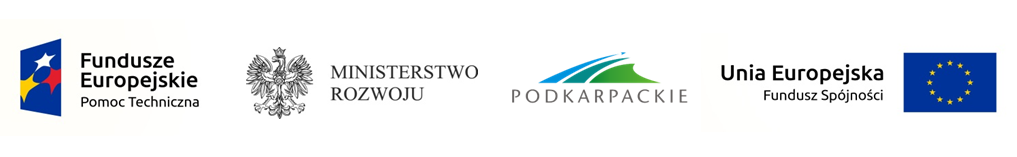 Opis przedmiotu zamówienia oraz warunków technicznych jego wykonania.Przedmiotem niniejszego zamówienia jest realizacja usługi eksperckiej polegającej na kompleksowym opracowaniu Lokalnego Programu Rewitalizacji Gminy Cisna na lata 2017-2022 (zwanego dalej „Programem Rewitalizacji”), który stanowić będzie podstawę ubiegania się przez Gminę o wsparcie ze środków Regionalnego Programu Operacyjnego Województwa Podkarpackiego na lata 2014–2020. Podstawą opracowania Programu Rewitalizacji będą następujące dokumenty:„Wytyczne w zakresie rewitalizacji w programach operacyjnych na lata 2014-2020”;„Instrukcja przygotowania programów rewitalizacyjnych w zakresie wsparcia w ramach Regionalnego Programu Operacyjnego Województwa Podkarpackiego na lata 2014-2020”;Regulamin Konkursu dotacji „Przygotowanie programów rewitalizacji” ogłoszony przez Zarząd Województwa Podkarpackiego oraz Ministra Rozwoju wraz z dodatkowymi informacjami publikowanymi na stronie: http://www.podkarpackie.pl/index.php/rozwoj-regionalny/rewitalizacjaWniosek o przyznanie dotacji „Przygotowanie programów rewitalizacji” opracowany przez Gminę Cisna, Tytuł projektu „Rewitalizacja przestrzeni aktywności turystyczno – gospodarczej na terenie gminy Cisna – „Ciśniański Raj Turystyczny”;Dokument musi być zgodny z aktualnymi regulacjami prawnymi, dokumentami unijnymi, krajowymi, wojewódzkimi, jak również z lokalnymi dokumentami planistycznymi i strategicznymi, w których ujęta jest Gmina Cisna.Minimalny zakres Programu Rewitalizacji określają „Wytyczne w zakresie rewitalizacji w programach operacyjnych na lata 2014-2020”. Ponadto powinien on posiadać następujące cechy i zawartość (elementy): kompleksowość programu rewitalizacji, koncentrację programu rewitalizacji, komplementarność programu rewitalizacji z innymi dokumentami, komplementarność przestrzenną, komplementarność problemową, komplementarność międzyokresową, komplementarność źródeł finansowania, realizację zasady partnerstwa i partycypacji. Program Rewitalizacji powinien również zawierać listę planowanych, podstawowych projektów i przedsięwzięć rewitalizacyjnych.W świetle strategicznych dokumentów krajowych szczególną rolę przypisuje się partycypacji społecznej i zapewnieniu możliwości włączenia się mieszkańców na każdym etapie projektowania i prowadzenia rewitalizacji. Z tego względu, przygotowany w ramach zamówienia projekt Programu Rewitalizacji zostanie przed jego przyjęciem poddany dwukrotnym konsultacjom społecznym. Wykonawca będzie odpowiedzialny za zaangażowanie społeczności lokalnej rewitalizowanych obszarów do tworzenia Programu Rewitalizacji tak, aby różne grupy interesariuszy mogły współdecydować o jego kształcie na każdym etapie tego procesu. Wykonawca będzie zobowiązany do przeprowadzenia konsultacji społecznych oraz do zredagowania końcowej wersji dokumentu. Zamawiający musi przeprowadzić konsultacje w poniżej przedstawionych formach:a) zbieranie uwag w postaci papierowej lub elektronicznej, w tym za pomocą środków komunikacji elektronicznej, w szczególności poczty elektronicznej lub formularzy zamieszczonych na stronie podmiotowej gminy w Biuletynie Informacji Publicznej;b) spotkania, warsztaty.Uszczegółowienie zadań:1. Szczegółowy harmonogram realizacji zadaniaWykonawca w ciągu 5 dni roboczych od podpisania umowy przedstawi do akceptacji harmonogram prac z uwzględnieniem metodologii prac, ze wskazaniem zadań realizowanych w trakcie wykonania opracowania, technik spotkań konsultacyjnych, terminów spotkań z Zamawiającym. Zamawiający zastrzega sobie prawo wezwania Wykonawcy do uczestnictwa w spotkaniach w terminach innych niż wynikać będą one z harmonogramu. Wykonawca zapewni eksperta ds. rewitalizacji, który będzie na bieżąco współpracował z Zespołem ds. rewitalizacji oraz uczestniczył w wyznaczonych spotkaniach.2. Pełna diagnoza służąca wyznaczeniu obszaru rewitalizacji oraz opracowaniu LPR1) Opis działań przygotowawczych diagnostycznych został nakreślony w Załączniku nr 1 do Formularza ofertowego  Szczegółowy kosztorys Opracowania Programu Rewitalizacji dla Gminy Cisna Wykonawca przeprowadzi diagnozę obecnej sytuacji w gminie w sferze społecznej, gospodarczej, przestrzennej, środowiskowej i kulturowej, obejmującą analizę zjawisk w tym analizę porównawczą obszaru zdegradowanego ze średnią dla Gminy Cisna, powiatu, województwa i Polski,2) Wykonanie diagnozy czynników i zjawisk kryzysowych, lokalnych potencjałów oraz określenie skali i charakteru potrzeb rewitalizacyjnych, 3) Określenie zbioru danych statystycznych na poziomie Gminy/wsi pozwalających wyznaczyć obszar/podobszary zdegradowane,4) Określenie zasięgu przestrzennego obszaru/podobszarów degradowanych oraz rewitalizacji uwzględniając ograniczenia wynikające z Wytycznych, Instrukcji. 5) Przeprowadzenie badań w formie spotkań oraz wywiadów z przedstawicielami uzgodnionych grup społecznych, obligatoryjnie: przedsiębiorcy, mieszkańcy, organizacje pozarządowe w każdym podobszarze do rewitalizacji. Za zaproszenie grup na wywiady oraz zorganizowanie spotkań odpowiedzialny będzie Wykonawca we współpracy z Zamawiającym. Zamawiający zapewni pomieszczenia do prowadzenia spotkań.6) Przeprowadzenie badań diagnostycznych w formie ankiet papierowych i elektronicznych. Ankiety będą dostępne na stronie ……………………...pl oraz rozdystrybuowane przez Wykonawcę w skuteczny sposób ustalony z Zamawiającym. Koszt dystrybucji ponosi Wykonawca. 7) Diagnoza ma być opracowana w oparciu o metodę wewnętrznego zróżnicowania jednostki gminnej. Analizy dla potrzeb audytu powinny być prowadzone w obrębie zestandaryzowanych, homogennych pod względem funkcjonalnym, fizjonomicznym oraz społecznym jednostek urbanistycznych, wyodrębnionych we współpracy z Zamawiającym oraz w odniesieniu do ich wartości w skali całej gminy. Jednostki te będą podstawowym układem odniesienia dla gromadzenia i przetwarzania danych. Zasięg obszarów zdegradowanych będzie określony w procesie porównywania wewnątrzmiejskiego zróżnicowania, na podstawie analiz cząstkowych oraz syntetycznych wskaźników degradacji. Diagnoza obok części opisowej powinna zawierać zestawienia tabelaryczne oraz poglądowe m. in. mapy koncepcji problemów, wykresy, diagramy z zaznaczeniem intensywności występowania zdiagnozowanych negatywnych zjawisk społecznych, gospodarczych, środowiskowych, przestrzenno-funkcjonalnych, technicznych i wyjaśnieniem przyczyn ich występowania.8) Zamawiający udzieli wsparcia Wykonawcy przy pozyskiwaniu danych znajdujących się 
w zasobach administracyjnych Urzędu Gminy w Cisnej, Gminnego Ośrodka Pomocy Społecznej, Powiatowego Urzędu Pracy, Powiatowej Komendy Policji, Starostwa Powiatowego. Jeśli jednak pozyskanie danych będzie wiązało się z poniesieniem na ten cel nakładów finansowych Wykonawca sfinansuje ich zgromadzenie.3. Prowadzenie procesu konsultacji społecznychKonsultacje społeczne należy prowadzić dla:1) części analityczno-diagnostycznej,2) projektu Lokalnego Programu Rewitalizacji Gminy Cisna na lata 2017-2022.4. Fiszki projektowe i harmonogram rzeczowo-finansowyWykonawca opracuje fiszki projektowe w celu naboru projektów i przedsięwzięć do Programu Rewitalizacji. Opracowywany Program Rewitalizacji zawierać będzie wykaz dopełniających się wzajemnie głównych projektów rewitalizacyjnych w tym ramy czasowe i finansowe dotyczących danego obszaru zdegradowanego oraz ogólny, zbiorczy opis innych, uzupełniających rodzajów projektów rewitalizacyjny. Ujęcie projektu w LPR będzie stanowiło podstawę do uzyskania wsparcia z dedykowanych rewitalizacji instrumentów. Zgłaszane przedsięwzięcia rewitalizacyjne, co do zasady powinny być realizowane na obszarach, na których zidentyfikowano sytuację kryzysową. Powinny one odpowiadać na zdiagnozowane problemy.5. Opracowanie projektu LPR-u zgodnie z wymaganiami jak wyżej6. Przygotowanie streszczenia dokumentu w języku niespecjalistycznymOpracowane streszczenie zawierać ma najważniejsze elementy przedstawione w opracowanym LPR: wizja, cele, zadania, obszary wraz z ich charakterystyką. Dokument nie powinien zawierać więcej niż 30 stron, a jego treść musi być uzgodniona z Zamawiającym.7. Procedura Strategicznej oceny oddziaływania na środowiskoPo opracowaniu projektu LPR, Wykonawca uzgodni jego treść z Regionalnym Dyrektorem Ochrony Środowiska oraz Powiatowym Wojewódzkim Inspektorem Sanitarnym w zakresie potrzeby prowadzenia OOŚ. W przypadku konieczności prowadzenia strategicznej oceny oddziaływania na środowisko Wykonawca zobowiązany będzie do realizacji opisanych w Rozdziale 6 Instrukcji przygotowania programów rewitalizacyjnych w zakresie wsparcia w ramach Regionalnego Programu Operacyjnego Województwa Podkarpackiego na lata 2014-2020, działań prowadzonych w ramach SOOŚ.8. Dokonywanie korekt LPR w toku jego weryfikacji, prowadzonej przez Zespół ds. Rewitalizacji, powołany przez Marszałka Województwa Podkarpackiego.Do czasu uzyskania pozytywnej opinii Zespół ds. Rewitalizacji, dającej podstawę wpisu LPR do wykazu rewitalizacji na terenie województwa podkarpackiego, Wykonawca zobowiązany będzie do korekty LPR zgodnie z przekazanymi przez w/w Zespół ds. Rewitalizacji uwagami w terminie do 20 dni od przekazania przez Zamawiającego informacji o uwagach, na adres e-mali lub faks Wykonawcy. Zasady opiniowania LPR znajdują się w Rozdziale 4.2 Instrukcji przygotowania programów rewitalizacyjnych w zakresie wsparcia w ramach Regionalnego Programu Operacyjnego Województwa Podkarpackiego na lata 2014-2020.9. Pozostałe1) Wykonawca zobowiązany jest do stałej współpracy z Zamawiającym i pozostawania z nim w stałym kontakcie, wyznaczenia osoby/osób do kontaktów roboczych, informowania o stanie prac, pojawiających się problemach i innych zagadnieniach istotnych z punktu widzenia realizacji przedmiotu zamówienia.2) Wykonawca dostarczy Zamawiającemu do dnia 24 marca 2017 roku LPR i jego Streszczenie w wersji papierowej w kolorze – 5 egz. i elektronicznej edytowalnej (CD, DVD) – 1 egz. oraz prezentację dokumentu w formacie ppt lub innym umożliwiającym zamieszczenie materiału na stronie internetowej.3) Przedstawiciel Wykonawcy w terminie do 24 marca 2017 roku weźmie udział w posiedzeniu komisji oraz sesji Rady Gminy Cisna, w celu przeprowadzenia prezentacji LPR-u.4) Wykonawca bez dodatkowego wynagrodzenia przenosi na Zamawiającego autorskie prawa majątkowe do wszystkich utworów w rozumieniu ustawy o Prawie autorskim i prawach pokrewnych wytworzonych w trakcie realizacji przedmiotu umowy, w szczególności takich jak: raporty, mapy, wykresy, rysunki, plany, dane statystyczne, ekspertyzy, obliczenia i inne dokumenty powstałe przy realizacji przedmiotu umowy, zwanych dalej utworami. Wykonawca udziela Zamawiającemu praw zależnych tj. zezwala Zamawiającemu na korzystanie z opracowanych utworów oraz ich przeróbek oraz na rozporządzanie tymi opracowaniami wraz z przeróbkami. Jednocześnie z nabyciem autorskich praw majątkowych do utworów Zamawiający nabywa własność wszystkich egzemplarzy, na których utwory zostały utrwalone.5) Catering wymieniony w Załączniku nr 1 do Formularza ofertowego Szczegółowy kosztorys Opracowania Programu Rewitalizacji dla Gminy Cisna obejmuje: ciepłe i zimne napoje (kawa, herbata, soki, woda mineralna – bez limitu), kruche ciastka oraz zimne przekąski do spożywania na stojąco. Wykonawca zapewni organizację stołów i ich nakrycie.2 ogłoszenia w prasie lokalnej  wymienione w Załączniku nr 1 do Formularza ofertowego Szczegółowy kosztorys Opracowania Programu Rewitalizacji dla Gminy Cisna obejmuje:- nadzór merytoryczny nad opracowaniem treści ogłoszeń, każde składać się ma z 6 modułów.Materiały szkoleniowe wymienione w Załączniku nr 1 do Formularza ofertowego Szczegółowy kosztorys Opracowania Programu Rewitalizacji dla Gminy Cisna - opracowanie graficzne i merytoryczne materiałów szkoleniowych dla interesariuszy procesu rewitalizacji oraz rozpowszechnienie ich podczas spotkań organizowanych przez Wykonawcę w ramach niniejszego Zamówienia.Utworzenie podstrony projektu wymienione w Załączniku nr 1 do Formularza ofertowego Szczegółowy kosztorys Opracowania Programu Rewitalizacji dla Gminy Cisna – opracowanie graficzne i merytoryczne. doradztwo  w zakresie kierunkowania elementów wsparcia i wyboru przedsięwzięć wpisywanych do Lokalnego Programu Rewitalizacji Gminy Cisna na lata 2017-2022.10) Pomoc przy przygotowaniu sprawozdania końcowego z realizacji zadania w szczególnościzapewnienie sporządzenia zestawienia dokumentów księgowych zweryfikowanychi zatwierdzonych przez niezależnego biegłego rewidenta, potwierdzone protokołem z kontroli. 